Схема № 16 границ территории, прилегающей к ЛОГБУ «Сланцевский ЦСОН «Мечта» по адресу: Ленинградская область, г. Сланцы, ул. Грибоедова,  19 а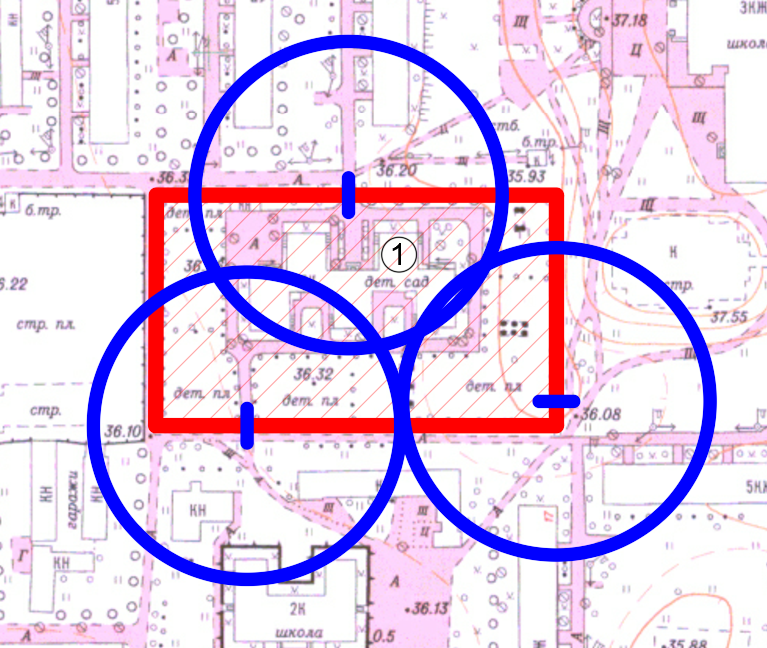 Радиус, определяющий границу территории, прилегающей к объекту, на которой не допускается розничная торговля алкогольной продукции, составляет 50 м.Условные обозначения: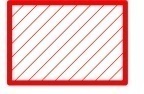 Территория, прилегающая к объекту, огороженная заборомВход для посетителей в объект и/или обособленную территориюГраница территории, прилегающей к объекту, на которой не допускается розничная торговля алкогольной продукции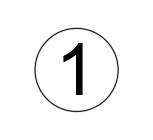 ЛОГБУ «Сланцевский ЦСОН «Мечта»